Y8 Tutor Time - Half Term 1 (Sept-Oct) 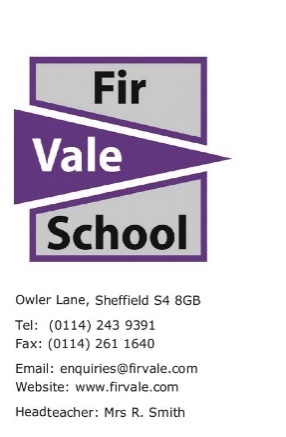 *Word of the week activities available to be used throughout the weekOracy – Questions to prompt discussion:What would happen if x or y did or did not occur?How did this make you feel?Maybe we could solve x by …What ideas were most important?I wonder why … What could happen next?How might others react to this?MondayTuesdayWednesdayThursdayFridayPersonal Development & Word of the week*AssemblyNewsround ReadingVotes for SchoolsDate:Votes for School TopicReading MaterialAssembly ThemeEthics TopicValueWord of the weekW/b 5th SeptemberDo we know enough about South Asian heritage?PredictNew beginningsThe Prime MinisterOpportunityStructureW/b 12th SeptemberWill the Lionesses’ win create long-lasting change?Retrieve informationDemocracyHow to call the emergency servicesTogethernessPrincipleW/b 19th SeptemberIs it a good time to become Prime Minister?InferStudy skills & revision1% gainsAchievementRespondW/b 26th SeptemberWill the future feel different to the second Elizabethan era?VocabularyCulture & LanguageBasics of world religionsRespectInterpretW/b 3rd OctoberAre fashion brands choosing trends over the environment?ExplainNational Poetry DayYom KippurOpportunityApproachW/b 10th OctoberAre actions more impactful than words?SummariseBlack History MonthDefibrillatorsRespect PolicyW/b 17th OctoberDoes the internet affect the way we view sex & relationships?FluencyRecognition & ProgressDiwaliAchievementExport